EJERCITACION FUNCIONES POLINOMICAS LIBRO PUERTO DE PALOS PAG: 127-128-129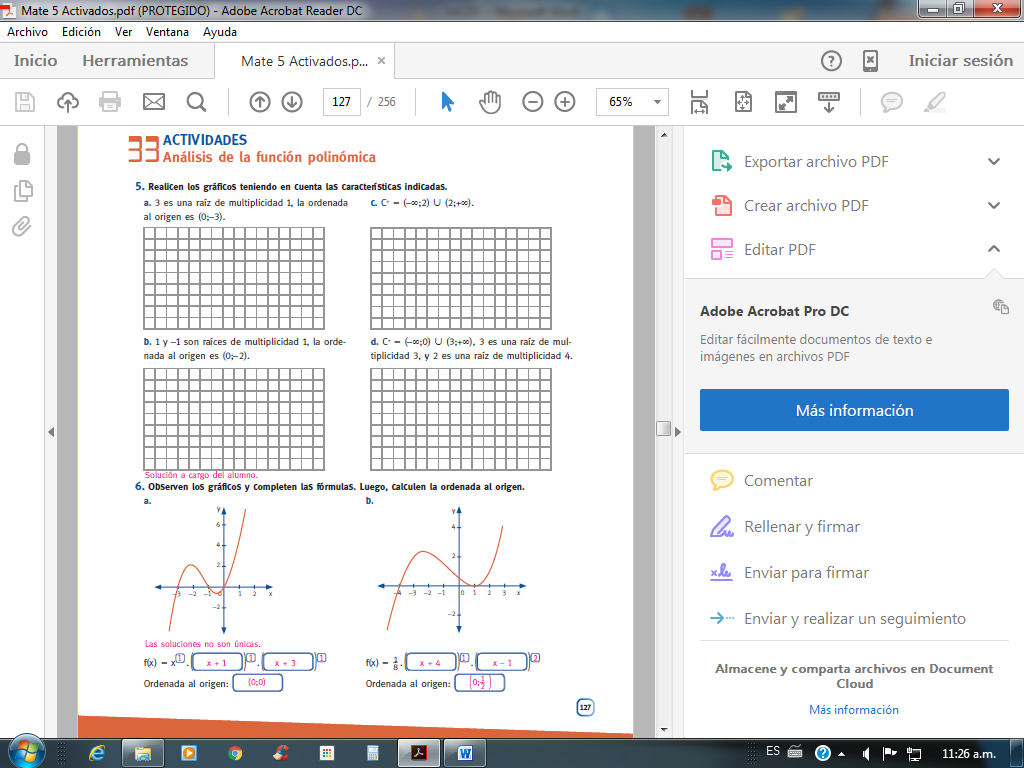 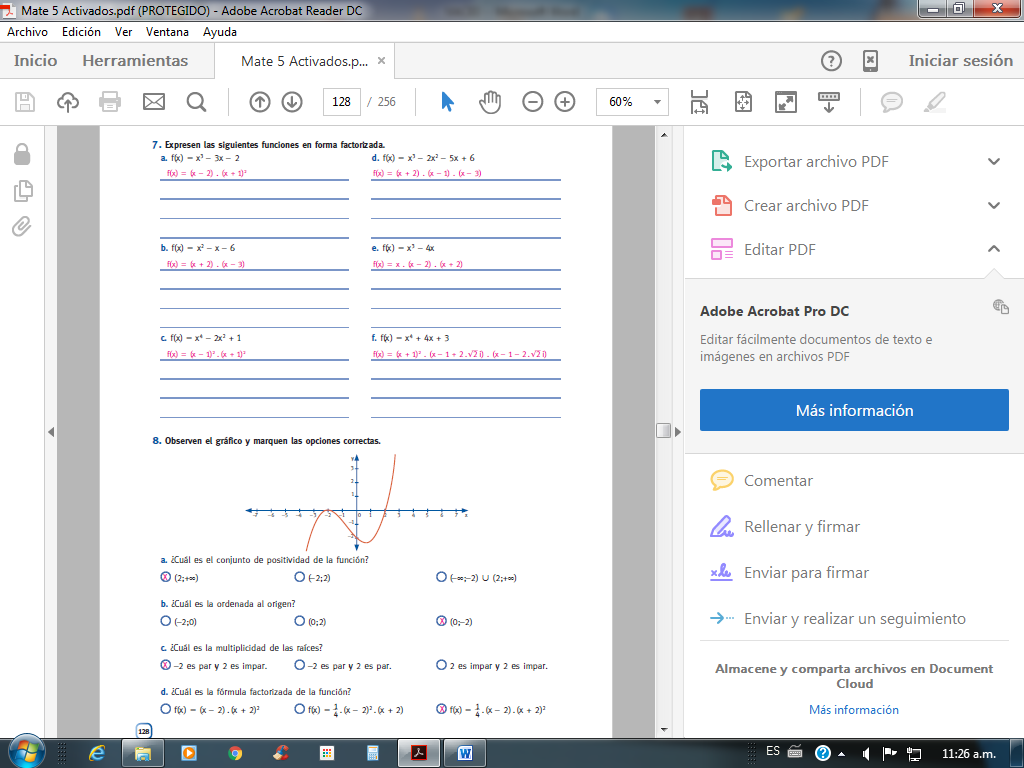 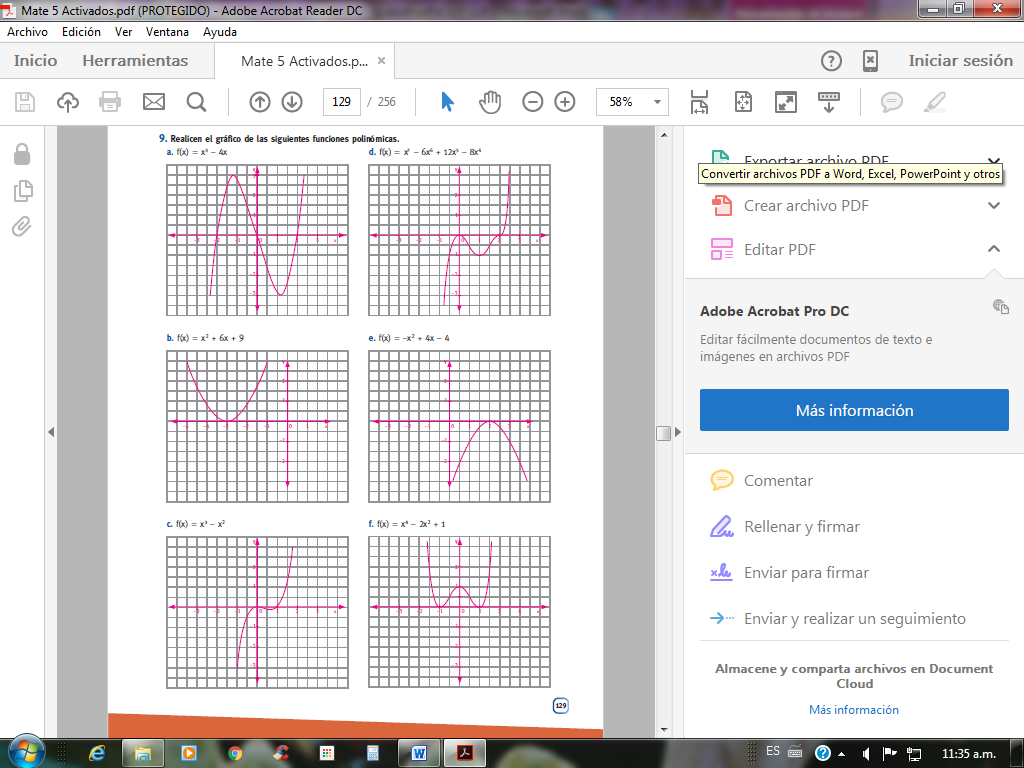 